ПОРТФОЛИО УЧИТЕЛЯ		 НАЧАЛЬНЫХ КЛАССОВКабдулиной Галины ГеннадьевныХабаровск2012 – 2013                                            СОДЕРЖАНИЕ:Документы для проведения процедуры аттестации:Экспертное заключение оценки уровня владения современными образовательными технологиями и методиками и эффективного применения их в практической профессиональной деятельности.Экспертное заключение оценки результатов профессиональной деятельности педагога, претендующего на первую (высшую) квалификационную категорию.Итоговое	 экспертное заключение Владение современными образовательными технологиями и методиками и эффективное их применение в практической профессиональной деятельности:Документы и материалы, подтверждающие использование педагогом современных образовательных технологий.Документы и материалы, подтверждающие использование педагогом электронных образовательных ресурсов в образовательном процессе.Документы и материалы, подтверждающие использование педагогом современных методик диагностик развития детей.Результаты освоения обучающимися, воспитанниками образовательных программ и показатели их достижений:Высокие результаты учебных достижений обучающихся при позитивной динамике за последние три года. Показатели качества освоения обучающимися образовательных программ.Результаты учебных достижений обучающихся по результатам внешнего контроля и итоговой аттестации.Динамика количества обучающихся, принимающих участие в олимпиадах, конкурсах, соревнованиях, турнирах и т. д.Наличие призеров и победителей олимпиад, конкурсов, соревнований, турниров, выставок и т.д.Динамика количества обучающихся, занимающихся учебно-исследовательской, проектной и другими видами творческой деятельности под руководством педагога.Создание педагогом условий для приобретения обучающимися позитивного социального опыта.Деятельность педагога направлена на развитие самоуправления                                                     в детском коллективе.Динамика количества обучающихся, активно занятых в                                                                                                                         социальных проектах.Наличие призеров и победителей конкурсов, грантов за социальную деятельность.Вклад в повышение качества образования, распространение собственного опыта:Предъявление собственного педагогического опыта.Участие педагога в инновационной, исследовательской, проектной                                                                                                        деятельности, в деятельности профессиональных ассоциаций, постоянно действующих семинарах.Участие в деятельности экспертных комиссий, групп, МО,                                                                                                                                                               апелляционных комиссий и т.д.Использование методической системы учителя другими педагогами и уровень ее распространения.2.Владение современными образовательными технологиями и методиками и эффективное их применение в практической профессиональной деятельности:     2.1. Документы и материалы, подтверждающие использование педагогом современных образовательных технологий. Дидактические и методические разработки:     2.2. Документы и материалы, подтверждающие использование педагогом электронных образовательных ресурсов в образовательном процессе.Становление информационно-компьютерной компетентности.В своей работе активно использую электронные средства обучения, компьютерные программы. ИКТ использую для проведения диагностики, составления разноуровневых контрольных работ, тестов, карточек, таблиц и плакатов.      2.3. Документы и материалы, подтверждающие использование педагогом современных методик диагностик развития детей.Диагностический материал по определению степени обученности и качества освоения учащимися образовательных программ.Анализ итоговых контрольных работ.Динамика учета достижений учащихся.Определение уровня тревожности у детей младшего школьного возраста (Р.Тэммл, М.Дорки, В.Амен).Оценка уровня школьной мотивации учащихся (Н.Лусканова).Диагностика «Отношение к учебным предметам».Динамика развития познавательной деятельности учащихся (Н.Я.Семако, М.М.Семако).Диагностика сформированности учебной деятельности.Мониторинг здоровья учащихся.3.Результаты освоения обучающимися, воспитанниками образовательных программ и показатели их достижений:    3.1.Высокие результаты учебных достижений обучающихся при позитивной динамике за последние три года. Показатели качества освоения обучающимися образовательных программ.	3.1.1.Результаты учебных достижений обучающихся по результатам внешнего контроля и итоговой аттестации.Одним из важнейших показателей всего учебного процесса является степень обученности учащихся. Обученность рассматривается как владение учеником системой заданных учебной программой знаний и умений, приобретённых за определённый период обучения. Обученность является результатом предшествующего обучения и условием успешности последующего обучения. В моей педагогической деятельности степень обученности учащихся является оптимальной, наблюдается позитивная динамика.Оптимальная степень обученности учащихся по предметам за 2010-2011 год обучения (в %)Результативность освоения обучающимися образовательных программ за 2010-2011 уч. год показывает позитивную динамику:Математика – на 9%Русский язык – на8%Литературное чтение – на3%Природоведение – на12%Изобразительное искусство – на 7%Позитивная степень обученности учащихся по основным предметам на основе анализа административных контрольных работ:Результативность написания учащимися контрольных работ показывает позитивную динамику:Математика – на10%Русский язык – на14%Литературное чтение – на10%Результаты, представленные в таблице и диаграмме, свидетельствуют в целом о высоком показателе степени обученности учащихся за год. Это было достигнуто благодаря использованию на уроках современных педагогических технологий, дифференциации обучения, актуализации познавательной и творческой активности учащихся.Качество знаний  учащихся по предметам.Для повышения качества знаний учащихся на уроках применяются современные образовательные технологии, используются разнообразные приёмы и методы работы, стимулируются процессы поисковой активности. Позитивная динамика качества знаний обучающихся по предметам:Качество  освоения обучающимися образовательных программ за 2010-2011 уч. год показывает позитивную динамику:Чтение – на 9%Русский язык – на25%Математика – на 17%Природоведение – на19%ИЗО – на 10%Позитивная динамика качества знаний учащихся по основным предметам за 2010-2011 год на основе анализа административных контрольных работ: Из таблиц и диаграмм видно, что качество знаний обучающихся за учебный год показывает позитивную динамику:Чтение – на 10%Русский язык – на 20%Математика – на 20%                    Динамика учета достижений учащихся.Результативность освоения обучающимися образовательных программ за 2 года показывает позитивную динамику:Чтение-на36%Работа с текстом-на48%Письмо-на79%Математика-на43%Личностное и социальное развитие-на38%Уровень школьной тревожности у детей младшего школьного возрастаШкола одна из первых открывает перед ребенком мир социально-общественной жизни. Параллельно с семьей берет на себя одну из главных ролей в воспитании ребенка. Таким образом, школа становится одним из определяющих факторов в становлении личности ребенка. Многие основные его свойства и личностные качества складываются в этот период жизни, от того, как они будут заложены, во многом зависит все его последующее развитие. Поступление ребенка в школу связано, как известно, с возникновением важнейшего личностного новообразования – внутренней позиции школьника. Внутренняя позиция представляет собой тот мотивационный центр, который обеспечивает направленность ребенка на учебу, его эмоционально-положительное отношение к школе, стремление соответствовать образцу «хорошего ученика». В тех случаях, когда важнейшие потребности ребенка, отражающие позицию школьника, не удовлетворены, он может переживать устойчивое эмоциональное неблагополучие, выражающееся в ожидании постоянного неуспеха в школе, плохого отношения к себе со стороны педагогов и одноклассников, в боязни школы, нежелании посещать ее. Школьная тревожность – это сравнительно мягкая форма проявления эмоционального неблагополучия ребенка. Она выражается в волнении, повышенном беспокойстве в учебных ситуациях, в классе, в ожидании плохого отношения к себе, отрицательной оценки со стороны педагогов, сверстников. Ребенок постоянно чувствует собственную неадекватность, неполноценность, не уверен в правильности своего поведения, своих решений.Диагностика уровня тревожности за 2 года показывает следующее:Высокий уровень тревожности снизился на 54%Средний уровень тревожности повысился на 17%Низкий уровень тревожности повысился на 37%Оценка уровня школьной мотивации школьниковСформированность у ребенка мотивационной сферы играет важнейшую роль в успешности овладения учебной деятельностью. Наличие у ребенка мотива хорошо выполнять все предъявляемые школой требования, показать себя с самой лучшей стороны, заставляет его проявлять активность в отборе и запоминании необходимой информации. При низком уровне учебной мотивации наблюдается снижение школьной успеваемости.Оценка уровня школьной мотивации за прошедший период показывает, что у 25% учащихся сформировалась хорошая школьная мотивация, положительное отношение к школе повысилось у 17% учащихся, низкая мотивация и нежелание посещать школу снизилась у 8% школьников, в классе нет учащихся с школьной дезадаптацией.Диагностическая методика «Отношение к учебным предметам»» позволила увидеть отношение учащихся к изучению отдельных предметов. Из данных таблицы видно, что учащихся в первом классе больше всего привлекали такие предметы, как: музыка, технология, окружающий мир, физкультура. По отношению к отдельным предметам строилась учебная работа в классе. Часть детей привлекалась к творческим делам, некоторые учащиеся были помощниками в спортивных мероприятиях, а были и учащиеся, которые очень активно работали по направлению изучения и сохранения окружающего мира.Диагностика учащихся 1 «А» класса.Отношение к учебным предметам.	-повышенный интерес	-средний интерес	-слабый интересДинамика развития познавательной деятельности учащихся4 «а» за 2007-2011 уч.годаПланирование деятельности, вниманиеК концу 4 класса среднего и высокого уровня достигли 66% учащихся, низкий уровень планирования деятельности и внимания остался примерно на том же показателе, у всех школьников уровни сформировались.Словесно-логическое мышлениеК концу 4 класса 48% учащихся достигли высокого и среднего уровня словесно-логического внимания. Необходимо отметить, что в 1 классе данные уровни сформированы не были. У 12% учащихся словесно-логическое мышление не сформировалось.Наглядно – образное мышление	К окончанию 4 класса все учащиеся достигли среднего и высокого уровня наглядно-образного мышления.Динамика сформированности учебной деятельности 2 «а»Диагностика сформированности учебных навыков показала, что ко 2 классу среднего уровня достигли 44,5% учащихся, низкий уровень повысился на 7,5%, не сформировались учебные навыки только у 33% школьников, что ниже, чем в 1 классе на 52%.Результаты работы по сохранению и укреплению здоровья учащихся.Здоровый образ жизни включает в себя комплекс оздоровительных мероприятий, обеспечивающих гармоничное развитие и укрепление здоровья, повышение работоспособности людей, продление их творческого долголетия.	Основные элементы здорового образа жизни – плодотворная деятельность, оптимальный двигательный режим, личная гигиена, рациональное питание, отказ от вредных привычек и, конечно же, закаливание. И все это необходимо развивать с детства. Школа и учебная деятельность как образ жизни существенно влияют на здоровье учеников. Физическое состояние детей нуждается в поддержке, коррекции со стороны взрослых, поэтому в своей педагогической деятельности я большое внимание уделяю работе по сохранению и укреплению здоровья учащихся, пропаганде ценностей физической культуры среди школьников, формированию основ здорового образа жизни. В учебно-воспитательном процессе использую здоровьесберегающие технологии. В своей работе использую оригинальные методики для укрепления здоровья учащихся: физкультминутки для улучшения мозгового кровообращения, ФМ для снятия утомления с плечевого пояса и рук, ФМ для снятия напряжения с мышц туловища, ФМ для младших школьников на развитие мелкой моторики, упражнения для глаз, дыхательную и звуковую гимнастику Свой рабочий день начинаем с небольшой физической зарядки. На уроке провожу не только физические паузы, но и спортивные минутки, где выполняем комплексные упражнения для глаз, для нормализации осанки, дыхательные упражнения, массаж пальцев рук – пальчиковые игры, для развития моторики, памяти, внимания. Стабильные показатели физкультурных групп здоровья.В направлении здоровьесбережения с учащимися проводятся беседы по ЗОЖ, ПДД, ППБ; конкурсы рисунков; в начале учебного года составляется рациональное расписание; проводятся подвижные перемены. Учащиеся принимают активное участие в Днях Здоровья,в спортивных праздниках. В целях сохранения и укрепления здоровья учащихся я провожу консультации для родителей по вопросам ЗОЖ.Я провожу постоянный мониторинг здоровья обучающихся. В течение последних трёх лет наблюдается положительная динамика снижения заболеваний.Результаты мониторинга за 2010-2013 г.Применение здоровьесберегающих технологий способствует снижению заболеваний учащихся, повышению работоспособности, обеспечению возрастных темпов роста и развития детей, формированию у младших школьников необходимых ЗУН по здоровому образу жизни и использование полученных знаний в повседневной жизни.3.1.2.Динамика количества обучающихся, принимающих участие в олимпиадах, конкурсах, соревнованиях, турнирах и т. д.Внеурочная деятельность является неотъемлемой частью учебно-воспитательного процесса в школе. Она способствует углублению знаний учащихся, развитию их дарований, логического мышления, расширяет кругозор. Кроме того, внеурочная деятельность имеет большое воспитательное значение, т.к. её цель не только в том, чтобы осветить какой-либо узкий вопрос, но и в том, чтобы заинтересовать учащихся предметом, вовлечь их в серьёзную работу.Внеурочную деятельность направляю на развитие и удовлетворение потребностей учащихся и родителей в получении качественного образования. Использую все возможности для обеспечения самореализации учащихся, мотивированных на достижение высоких учебных результатов. Для достижения эффективных результатов активно ведётся сотрудничество с педагогами дополнительного образования, воспитателями, организатором внеклассной работы. В течение последних трёх лет веду мониторинг занятости учащихся в мероприятиях различного уровня. За последние три года количество учащихся, занятых во внеурочной деятельности, постоянно растёт:3.1.3.Наличие призеров и победителей олимпиад, конкурсов, соревнований, турниров, выставок и т.д.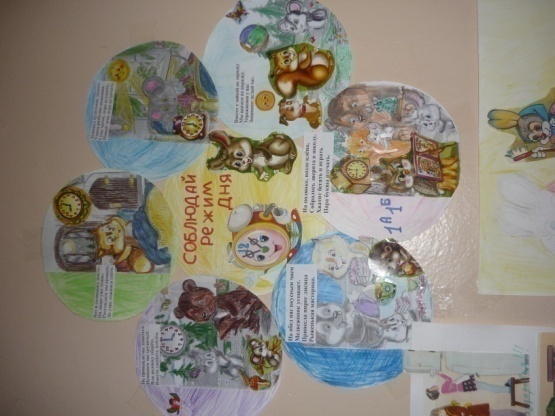 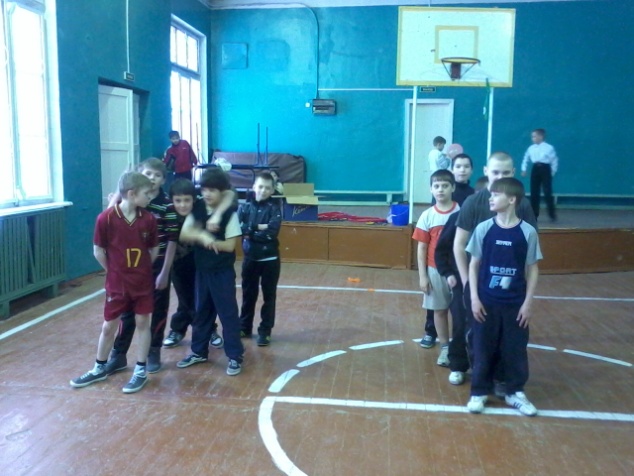 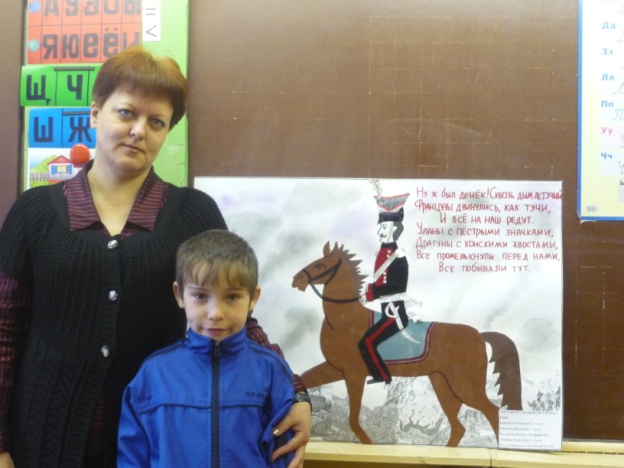 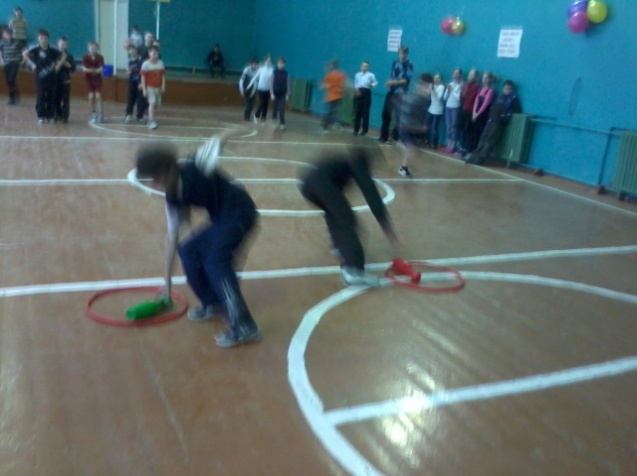 	3.1.4.Динамика количества обучающихся, занимающихся учебно-исследовательской, проектной и другими видами творческой деятельности под руководством педагога.Особую роль в управлении качеством образования играют современные образовательные технологии.  В настоящее время всё более актуальным в образовательном процессе становится использование в обучении приёмов и методов, которые формируют умения самостоятельно добывать новые знания, собирать необходимую информацию, выдвигать гипотезы, делать выводы и умозаключения. В течение последних трёх лет я активно применяю на уроках и во внеурочной деятельности технологии проектной и исследовательской деятельности. Данные технологии готовят учащихся к успешному и гармоничному функционированию в информационно и технологически насыщенном мире.Из данных таблицы видна позитивная динамика использования проектных и исследовательских технологий в учебном процессе.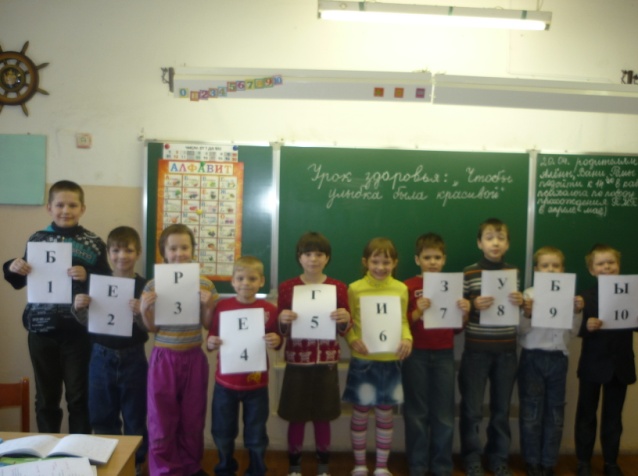 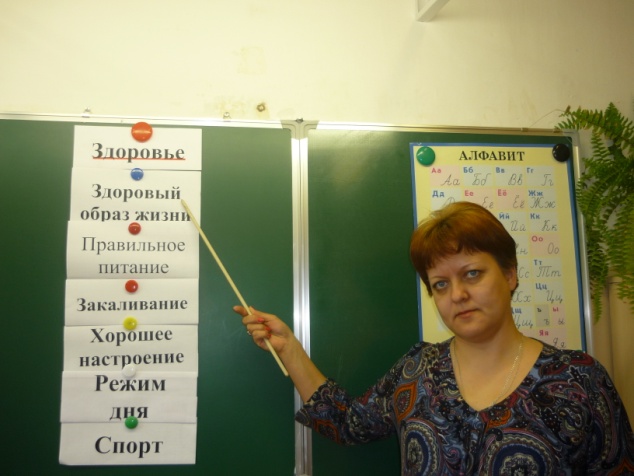 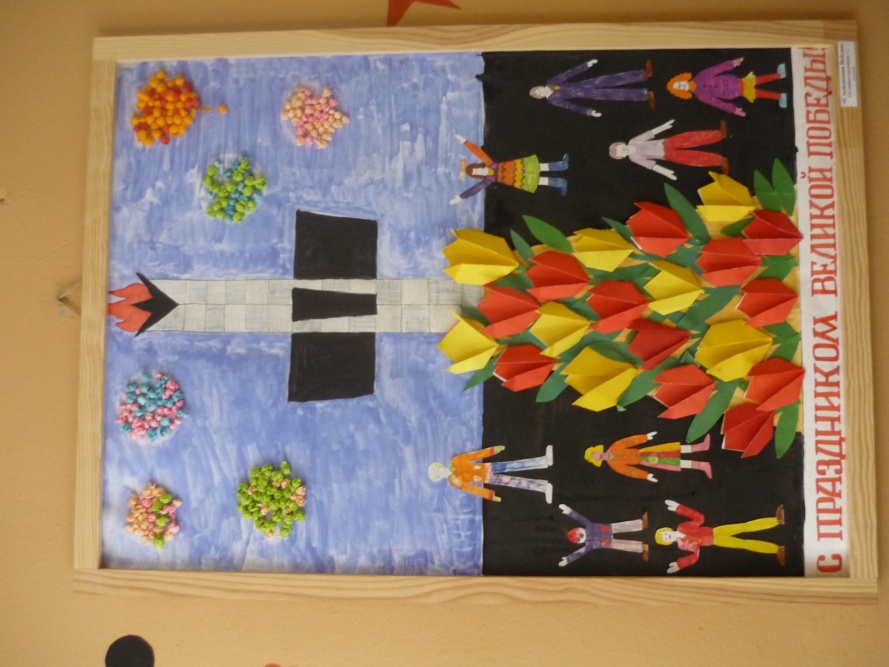      3.2.Создание педагогом условий для приобретения обучающимися позитивного социального опыта.	3.2.1.Деятельность педагога направлена на развитие самоуправления                                                                 	в детском коллективе.Результативность работы классного руководителя с учащимися и их родителями3.2.2.Динамика количества обучающихся, активно занятых в                                                                                                                                         социальных проектах.Обучающиеся принимают активное участие в жизни образовательного учреждения и в решении проблем местного социума.  Я  являюсь куратором экологического  проекта «Школьная клумба». Данный проект направлен на развитие самоуправления в детском коллективе и приобретения воспитанниками позитивного социального опыта.Воспитанники 4 «а» класса в течение 4 лет активно участвовали в экологическом проекте            « Школьная клумба». Продолжили работу по данному проекту учащиеся 2 «а» класса. Ученики ежегодно выполняли  исследовательскую работу, предоставляя свой накопленный опыт на  выставках, конкурсах.В первый год реализации проекта воспитанники работали по направлению «Я знаю садовые цветы». Результаты были представлены в виде альбома с фотографиями цветов, выставки детского рисунка.Во второй год  работали по направлению «Сам себе дизайнер». Ребята составляли собственные проекты клумб, защищали их, выбирали самые лучшие. На третий год учащимися изучались условия выращивания и ухода за растениями. Были подготовлены доклады  и презентации по данной теме.Заключительным этапом проекта  стала практическая его реализация. Школьники закупали семена, проращивали и высаживали растения по выбранному проекту.    	Данный проект, мотивирует воспитанников к творческой, самостоятельной деятельности, воспитывает бережное отношение к природе, умение ценить труд ,способствующей созданию условий для приобретения обучающимися  (воспитанниками) позитивного социального опыта.ФОТООТЧЕТ К ПРОЕКТУ «ШКОЛЬНАЯ КЛУМБА»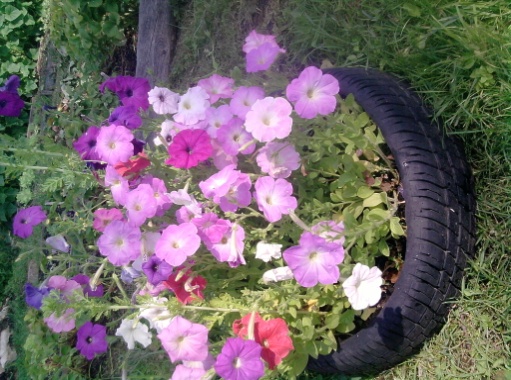 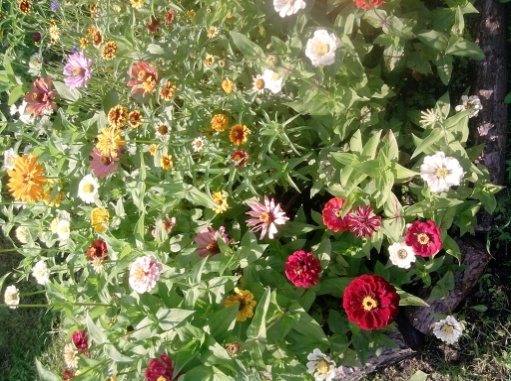 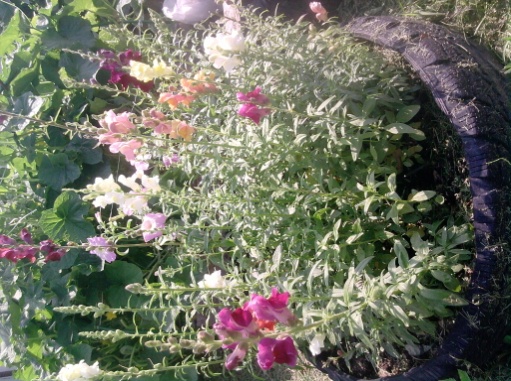                  3.3.3.Наличие призеров и победителей конкурсов, грантов за                  социальную деятельность. Участие учащихся в общешкольных мероприятиях с социальной направленностью.Из данных таблицы видно, что учащиеся принимают активное участие в общественной жизни школы. Такая активность способствует раскрытию творческих способностей учащихся, организованности и сплочению классного коллектива. 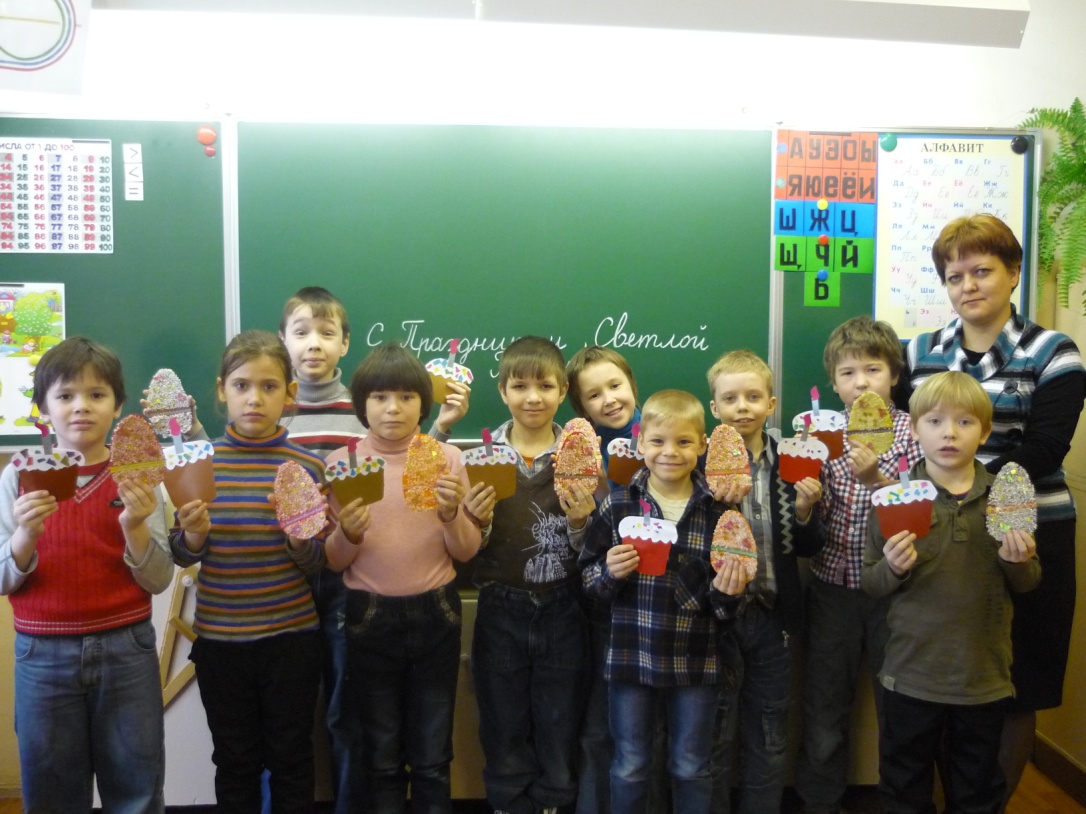 4.Вклад в повышение качества образования, распространение собственного опыта:     4.1.Предъявление собственного педагогического опыта.Для повышения своей педагогической компетентности и внедрения новинок в учебно-воспитательный процесс я осваиваю программы на краткосрочных курсах повышения квалификации. Повышение квалификации и профессиональная переподготовка.Для того,  чтобы обучать детей в соответствии с новыми требованиями к образованию, учитель  должен самосовершенствоваться. Хорошим толчком для этого является участие в методической работе. Я активно участвую в работе педсоветов, ШМО, провожу открытые уроки, участвую в муниципальных мероприятиях.	С 2011-2012 учебном году я являлась руководителем школьного методического объединения учителей начальных классов ГБОУ «Школа интернат №2 VII вида». Работа методического объединения строилась по методической теме «Формирование основ здорового образа жизни обучающихся средствами здоровьесберегающих технологий». На заседаниях МО особое  внимание уделялось сохранению и укреплению здоровья  младших школьников.  В течение учебного года была проделана большая работа по ознакомлению  учителей с основами здорового образа жизни и способами  внедрения их в детский коллектив. Работа МО в 2011-2012 учебном году была организована результативно и эффективно и отмечена положительно.Участие в работе «МО учителей начальных классов».В 2011-2012 учебном году я являюсь наставником  молодого специалиста – Овчинниковой Н.М. Помогаю учителю методически правильно строить уроки, принимать активные методы обучения, делюсь своим опытом. Наталья Михайловна посещает мои уроки с целью ознакомления с методикой построения урока с использованием КРУ, применения здоровьесберегающих технологий. Я также посещаю уроки Овчинниковой Н.М.  После просмотренных уроков мы проводим анализ и делаем выводы. Участие в работе педсовета.Перечень работ размещенных на сайте:     4.2.Участие педагога в инновационной, исследовательской, проектной                                                                                                        деятельности, в деятельности профессиональных ассоциаций, постоянно действующих семинарах.21.02.2012 – участие в областном семинаре по теме: «Педагогическая поддержка как основной принцип организации образовательного процесса для детей с ОВЗ» ГБОУ «СКОШ №2 VIII вида г.Твери» 06.03.2012 – участие в областном семинаре для педагогических работников специальных (коррекционных) ОУ VII вида г. Твери и Тверской области по теме: «Использование здоровьесберегающих технологий в учебном процессе».22.03.2012 – участие в Московском педагогическом марафоне учебных предметов по теме: «Здоровьесберегающие технологии в школе». Депортамент образования г. Москвы издательский дом «Первое сентября»25.04.2012 – участие в семинаре по теме: «Профилактика суицидного поведения у подростков» ГОУ «Центр диагностики и консультирования» г. Тверь23.05.2012 – участие в региональной научно – практической конференции по теме «Здоровьесберегающее образование: опыт, проблемы, перспективы развития». Областной методический центр педагогических работников государственных образовательных коррекционных школ всех типов и видов.24.05.2012 – участие в семинаре по теме: «Общественное обсуждение результатов апробации электронной среды для подготовки самоподготовки представителей школьных органов, осуществляющих общественно – государственное управление образованием, по вопросам оценки качества образования в рамках введения новых ФГОС» Центральный федеральный округ, г. Тверь      4.3.Участие в деятельности экспертных комиссий, групп, МО,                                                                                                                                                               аппеляционных комиссий и т.д.09.12.2011 – участие в медико – педагогическом консилиуме по теме: «Психолого – педагогическое сопровождение детей с ОВЗ» совместно со специалистами ГУ «ПМПК» и ГБОУ «школа – интернат №2 VII вида»2011-2012- участие в работе семинаров по теме: «  Проектная  деятельность в школе» для педагогов ГБОУ «школа – интернат №2 VII вида»20.02.2012 – 21.03.2012 – прошла обучение по программе семинара «Экспертная оценка профессиональной деятельности педагогических работников Тверской области» в количестве 18 часов. Сертификат № 642 от 19.03.2012      4.4.Использование методической системы учителя другими педагогами и уровень ее распространения.30.05.2012.- презентация педагогического опыта по теме «Формирование здорового образа жизни школьника на уроках и во внеурочной деятельности» на итоговой конференции «Опыт, проблемы, инновации по реализации программы «Здоровая личность» в системе специального (коррекционного) образования г.Твери и Тверской области».Наименование технологииУровень использованияУровень использованияУровень использованияНаименование технологии      2010-2011г.       2011-2012г.     2012-2013 Разноуровневое  и дифференцированное обучение+++Игровые+++ Здоровье-сберегающие технологии+++Проектные методы обучения+++Групповые методы обучения++2010-20111.Адаптированная рабочая программа по предметам для 4 класса.2.Разработка системы карточек для проверки знаний учащихся по природоведению.3.Создание рабочих папок по использованию КРУ на развитие внимания, памяти, мышления, воображения.4.Разработка сценария праздника «Осень в гости к нам пришла»2011-20121.Адаптированная рабочая программа по предметам для 1 класса2.Поурочная система использования дидактических игр на уроках обучения грамоте.3.Разработка дидактического материала по теме: «Предложение»4.Разработка урока обучения грамоте по теме: «Знакомство с согласным звуком и буквой Х»2012-20131.Адаптированная рабочая программа по предметам для 2 класса2.Методические рекомендации по проведению урока с использованием здоровьесберегающих технологий.3.Создание рабочей  папки по теме: «Развитие устной и письменной речи у детей»4.Разработка интегрированного урока ИЗО+ЗОМ по теме: «Признаки весны. Насекомые проснулись»Учебный год Наличие ИКТ-компетентности2010-2013Изучение материалов через сеть Интернет2010-20111.Использование презентации к 9мая: geroj velikoy otechestvennoj2011-20131.Регистрация на учительском портале:http://my.1sentember.ry/userinfo/Создание «Личного кабинета». Использование материала на уроках и во внеурочной деятельности.2.Сертификат по ИКТ-компитентности от 19.04.2012 S-IKT-19336.Интернет – холдинг «Электронные образовательные ресурсы «Первое сентября»2011-2012Создание своего мини-сайта в Социальной сети работников образования «Наша сеть»: http://nsportal.ru/  Размещение своих разработок на данном сайте:1.Интегрированный урок ИЗО и ЗОМ по теме «Весна. Насекомые проснулись» для 2 класса. 2.Отчет – таблица руководителя МО «Начальная школа» о проделанной работе за год. 3.Разработка поурочной системы проведения дидактических игр на уроках обучения грамоте.4.Материал по теме: «Основные подходы к организации оздоровительной работе в начальной школе».2012-2013Создание своего электронного портфолио.2010-2013Создание электронной базы «ЭОР в образовательном процессе в начальной школе»2010-2013Выступление на педагогических советах,  ШМО учителей начальных классов, «круглых столах» с демонстрацией мультимедийных презентаций.         ПредметУчебный год математикарусский языклитературное чтениезнакомство с окружающим миромизобразительное искусствоНачало 2010-20114класс42%40%45%53%64%Конец 2010-20114класс51%48%48%65%71%      ПредметУчебный годМатематика(контрольная работа)русский язык(диктант)литературное чтение(проверка техники чтения)Начало2010-201151%48%58%Конец2010-201161%62%68%математикарусский языклитературн.чтениеприродоведениеИзобразительное искусствоНачало2010--201133%25%41%66%90%Конец2010-201150%50%50%75%100%         ПредметУчебный годМатематика(контрольная работа)Русский язык(диктант)Литературное чтение(техника чтения)Начало2010-201160%40%60%Конец2010-201180%60%70%2011-2012Начало года1 класс2011-2012Конец года1 класс2012-2013Начало года2классУчебные навыкиЧтение:Знает печатные буквы50%83%100%Слоговое чтение33%25%Слова+слоги50%50%Не читает17%Чтение словами25%Понимает прочитанное50%50%100%Выразительность25%Работа с текстом:Отвечает на вопросы50%66%87%Пересказывает текст33%66%87%Заучивает стихи50%66%75%Словарный запас33%62%Устная речь33%50%Письмо:Знает письменные буквы83%100%Умеет переводить печатный текст в письменный50%87%Записывает текст под диктовку50%87%Списывает письменный текст83%100%Развитие мелкой моторики50%50%75%Математика:Знает цифры66%83%100%Сложение и вычитание в пределах 1050%62%Сложение и вычитание в пределах 2050%50%Понимает смысл задачи50%62%Развиты графические навыки50%50%75%Ориентируется в пространстве листа50%50%75%Личностное и социальное развитие:Умеет следовать указаниям33%50%87%Умеет работать самостоятельно33%50%75%Прилежность в работе33%50%75%Умеет общаться со сверстниками66%66%87%Умеет общаться со взрослыми66%83%100%Контролирует свои эмоции33%66%87%Умеет бережно относиться со школьным имуществом83%83%100%Нач.2011-2012Кон.2011-2012Нач.2012-2013Низкий уровень тревожности33%37%Средний уровень тревожности33%33%50%Высокий уровень тревожности66%33%12%2011-2012Начало уч.года2011-2012Конец уч.года2012-2013Начало уч.года1уровеньВысокий уровень школьной мотивации2уровеньХорошая школьная мотивация16,5%25%3уровеньПоложительное отношение к школе с преобладанием вне учебной деятельности33%33%50%4уровеньНизкая школьная мотивация33%33%25%5уровеньНегативное отношение к школе, школьная дезадаптация33%16,5%	Обучение грамоте	Письмо	МатематикаЗнакомство с окружающим миром	ИЗО	Музыка	ФизкультураТрудУровни сформированности1класс2011-20122класс2012-2013Высокий уровень0%0%Средний уровень0%44,5%Низкий уровень15%22,5%Не сформирован85%33%Учебный годклассОсновная группа здоровьяПодготовительная группа здоровья2010-20114кл8 человек2 человека2011-20121кл5 человек1 человек2012-20132кл9 человек2 человекаУчебный годНе болели ни разуБолели 1 разБолели 2 и более раз2010-201130%30%40%2011-201250%37%13%2012-201375%12,5%12,5%№Названия конкурсов, творческих работ2010-20112011-20122012-2013Школьные мероприятия. Начальная школа.1Конкурс поделок из природного материала «Волшебница Осень»3462Конкурс рисунков  ко дню матери2363Праздник «Осень в гости к нам пришла»94Конкурс чтецов по теме «Здравствуй, зимушка-зима!»5565Акция ООО «Ритм2000» «Откуда появился кофе?»56Cмотр строя и песни к 23 февраля4667Конкурс чтецов ко Дню учителя248Конкурс газет к «Недели здоровья»49Праздник мимозы510Научно – познавательный кинолекторий «Вода - источник жизни»8101211Конкурс «Чистюлька»612Конкурс причесок «День веселых бантиков»613Концерт «До свиданья, первый класс!»614Конкурс плакатов по теме «Я за здоровый образ жизни»6Областные и городские мероприятия1Областной конкурс плакатов и рисунков «Наш выбор – будущее России»32Конкурс рисунка «Кот в сапогах», журнал «Телесемь»13Областная выставка прикладного творчества учащихся «Сувенир»24Областной конкурс рисунков «Красная книга Тверской области глазами детей. Птицы»25Областной конкурс детского рисунка «История русского кастюма.1812г.»26Областной конкурс рисунков «Красная книга Тверской области глазами детей. Бабочки»4Спортивные мероприятияСпортивные мероприятияСпортивные мероприятияСпортивные мероприятияСпортивные мероприятия1«Весёлые старты»2462«Зарница»23Спортивная игра «Вперед, мальчишки»358Итого 415488№Названия конкурсов, творческих работПризовое местоШкольные мероприятия. Начальная школа.1Конкурс плакатов по теме «Я за здоровый образ жизни»Грамота, 3 место2Конкурс поделок из природного материала «Волшебница Осень»Грамота,1 местоЛошкарев Михаил3Конкурс чтецов по теме «Здравствуй, зимушка-зима!»Диплом, 2 местоОгольцов Саша4Cмотр строя и песни к 23 февраляДиплом, 2 местоОбластные и городские мероприятия1Областной конкурс детского рисунка «История русского кастюма.1812г.»Победители в номинации «Город мастеров»Ковалева Г., Пименов К.Спортивные мероприятия1«Весёлые старты»Грамота,3 место2Спортивная игра «Вперед, мальчишки»Грамота, 1 место3«Весёлые старты»Грамота, 1 место4«Весёлые старты»Грамота, 2 местоГодНазвание проектаУчастники проектаРезультат2010-2011«Этот праздник со слезами на глазах»Огольцов С.,Черник Д., Постникова С., Политов Д., Михальченко В.Коллективная работа была выставлена в супермаркете «Тверской купец»2011-2012«Береги здоровье смолоду»Лошкарев М., Пименов К., Ковалева Г., Зыбалов М.,Черемушкин К., Герасимова А.3место в конкурсе плакатов «Я за здоровый образ жизни»2012-2013«Помоги птицам зимой»Лошкарев М., Пименов К., Ковалева Г., Архипов Д., Журавлев В., Бобров С., Хаталева Л., Борисов М.Установили кормушки на территории школьного садаГодТематика классного часаОтветственные2010-2011Причины несчастных случаев на улицах и дорогахОгольцов С.2010-2011Огонь – друг или враг человекаМихальченко В.2010-2011Как научиться разговаривать с людьмиПостникова С.2010-2011Я - россиянинЧерник Д.2010-2011Чтоб болезни не бояться – надо спортом заниматьсяБогданов И.2010-2011Хорошо или плохо быть экономнымАлексеев Р.2010-2011Преодоление плохих привычек и поступковПолитов Д.2011-2012Предупреждение травматизма по пути в школу. Кл. руководитель2011-2012Противопожарный режим в детском учреждении. Тренировочная эвакуацияКл. руководитель2011-2012Как помириться после ссорыКл. руководитель2011-2012Обычаи и традиции народов РоссииКл. руководитель2011-2012Символы России: герб, флаг, гимнКл. руководитель2011-2012ТВ + здоровье?Кл. руководитель2011-2012Как сказать НЕТ и отстоять свое мнениеКл. руководитель2012-2013Новое о светофорах и дорожных знакахКл. руководитель, Журавлев В.2012-2013Подозрительные люди и предметыКл. руководитель, Пименов К.2012-2013О милосердии и красотеКл. руководитель, Хаталева Л.2012-2013Тактичность и вежливостьКл. руководитель, Архипов Д.2012-2013Этикет поведения в общественном транспортеКл. руководитель, Бобров С.2012-2013Наш класс – единая командаКл. руководитель, Журавлев В.2012-2013Как воспитать свой характерКл. руководитель, Пименов К.ГодТематика родительского собранияПрисутствовали2010-2011Учет психических особенностей детей с ОВЗ в процессе их воспитания.8 человек2011-2012Атмосфера жизни семьи как фактор физического и психического здоровья ребенка.7 человек2011-2012Основы формирования у ребенка ЗОЖ.9 человек2012-2013Роль семейного общения в профилактике девиантного поведения и негативных привычек у детей.10 человекКритерии2010-2011учебный год2011-2012учебный год2012-2013учебный годУспеваемость100%100%100%Отсутствие преступлений и правонарушенийотсутствуютотсутствуютотсутствуютУчащиеся, стоящие на учёте в школе, в органах внутренних делнетнетнетСемьи, стоящие на учете в школе, в органах внутренних делнетнетнетЗанятость учащихся во внеурочное время100%100%100%Включенность в классные дела100%100%100%Включенность в общешкольные дела60%76%89%Уровень удовлетворенностивысокийвысокийвысокий№Темы работ2010-20112011-20122012-2013 №Темы работКол-во уч-сяКол-во уч-сяКол-во уч-ся1Экологический проект «Школьная клумба»8762ПДД «А зебра главнее всех лошадей»23Спортивный праздник «В здоровом теле-здоровый дух»64Акция «Тропинка добра»35Субботник «Чистый двор»66Обучающая экскурсия в лесо-парковую зону « По грибы, по ягоды»57Выставка рисунков «Я говорю НЕТ вредным привычкам!»4Итого 111323Учебный годОбщешкольные мероприятияПризовые места2010-20111.Конкурс рисунков «Знай и соблюдай ПДД»2.Конкурс творческих работ «Подарок школе»3.Фотовыставка о спорте «Мы выбираем спорт как альтернативу вредным привычкам»4.Оформление сменных стендов в коридорах школы (по ПДД)5.Организация концерта для ветеранов ко Дню Победы.6.Акция «10 добрых дел»7.Конкурс чтецов «О, Волга, колыбель моя!» 8.Неделя отличной учёбы, посвящённая празднику школы. (получено по школе больше всех пятёрок)9.Акция «Чистый город, чистая школа»                10.Акция «Брось сигарету»11.Расчистка Бобачовской рощи от мусораУчастие в конкурсеГрамота,3 место,4 а классУчастие в конкурсеУчастие в конкурсеУчастие в конкурсеБлагод. письмо 2 место,4 а классУчастие в конкурсеГрамота,1 место, Огольцов СашаУчастие в конкурсеУчастие в конкурсеУчастие в конкурсе2011-20121.Конкурс рисунков ко Дню Матери.2.Акция «Помощь детям приюта»3.Конкурс стенгазеты «ЗОЖ», плакатов «Наш класс и спорт»4.Фотовыставка «Любимые уголки нашего города»8.Акция «50 добрых дел» (в честь юбилея школы)9.Конкурс плакатов «Курению – НЕТ!» 10.Акция «Чистый город, чистая школа»11.Конкурс листовок «НЕ жги костры!»12.Расчистка Бобачовской рощи от мусораДиплом,2 место, Пименов КостяУчастие в конкурсеУчастие в конкурсеУчастие в конкурсеУчастие в конкурсеДиплом,3 место, Ковалева ГаляУчастие в конкурсеУчастие в конкурсеУчастие в конкурсе2012-20131.Конкурс рисунков по ПДД.2.Конкурс рисунков ко Дню матери.3. Участие в концерте, посвящённом Дню матери.4.Выставка рисунков «Хорошие поступки мои и моих друзей»5.Акция «Помощь детям приюта»6.Распространение листовок о вреде курения7.Уроки дорожной безопасности.8.Показ учебного фильма о вреде наркотиков9.Светлый праздник Пасхи.Диплом,1 место, Бобров СлаваУчастие в конкурсеУчастие в конкурсеБлагодарность,2 место,2 а классУчастие в конкурсеУчастие в конкурсеУчастие в конкурсеУчастие в конкурсеГрамота,1 место, 2 а классГодНазвание программыКоличество часовОрганизатор2012Модульные курсы по теме «Профессиональное выгорание»       6 чПедагогический университет «Первое сентября». Модульные курсы «Навыки личной эффективности». г.МоскваРег.№252-881-945/ЕМ-01-0042012Курсы повышения квалификации по программе дополнительного профессионального образования «Психолого-педагогические аспекты воспитания и обучения детей в коррекционных ОУ»108 чГБОУ дополнительного профессионального образования Тверской области ИУУДатаТема выступления2010-2011 Протокол№2 от 23.11.2010«Коррекционные упражнения на развитие мелкой моторики в процессе обучения русскому языку детей с ЗПР»2011-2012 Протокол№1 от 08.09.2011                            Утверждение плана работы МО «Начальная школа» на2011-2012 учебный год. Обсуждение новой темы на 2011-2012 учебный год. «Формирование основ здорового образа жизни обучающихся средствами здоровьесберегающих технологий»2011-2012 Протокол№2 от 16.12.2011 «Основные требования к здоровьесберегающиму уроку»2011-2012 Протокол№3 от 12.02.2012«О результатах проверки рабочих, контрольных и коррекционных тетрадей в начальной школе»2011-2012 Протокол№4 от 16.03.2012«Использование здоровьесберегающих технологий на уроках математики в начальной школе как условие сохранения здоровья младших школьников и подготовка их к ЗОЖ»2012-2013 Протокол №1 от 05.09.2012Утверждение плана работы МО «Начальная школа» на 2012-2013 учебный год. Продолжить работу над методической темой прошлого года: «Формирование основ здорового образа жизни обучающихся средствами здоровьесберегающих технологий»2012-2013 Протокол №2 от12.10. 2012«Здоровьесберегающие технологии на уроках в начальной школе»ДатаТема педсоветаТема выступления2011-2012«Технологии коррекционно – развивающего обучения»«Развитие мышления младших школьников с задержкой психического развития средствами математики»2012 - 2013«Здоровьесберегающие технологии в школе»Презентация педагогического проекта «Береги здоровье смолоду»2011-2012Создание своего мини-сайта в Социальной сети работников образования «Наша сеть»: http://nsportal.ru/  Размещение своих разработок на данном сайте:1.Интегрированный урок ИЗО и ЗОМ по теме «Весна. Насекомые проснулись» для 2 класса. 2.Отчет – таблица руководителя МО «Начальная школа» о проделанной работе за год. 3.Разработка поурочной системы проведения дидактических игр на уроках обучения грамоте.4.Материал по теме: «Основные подходы к организации оздоровительной работе в начальной школе».5.Электронное портфолио.